	Планинарски спортски клуб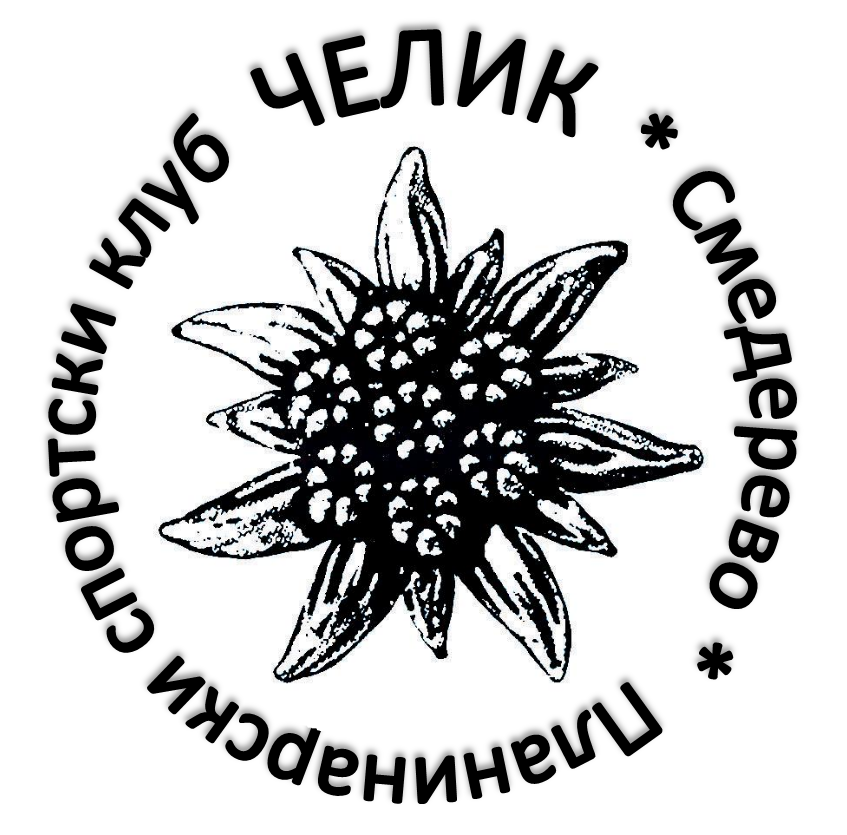 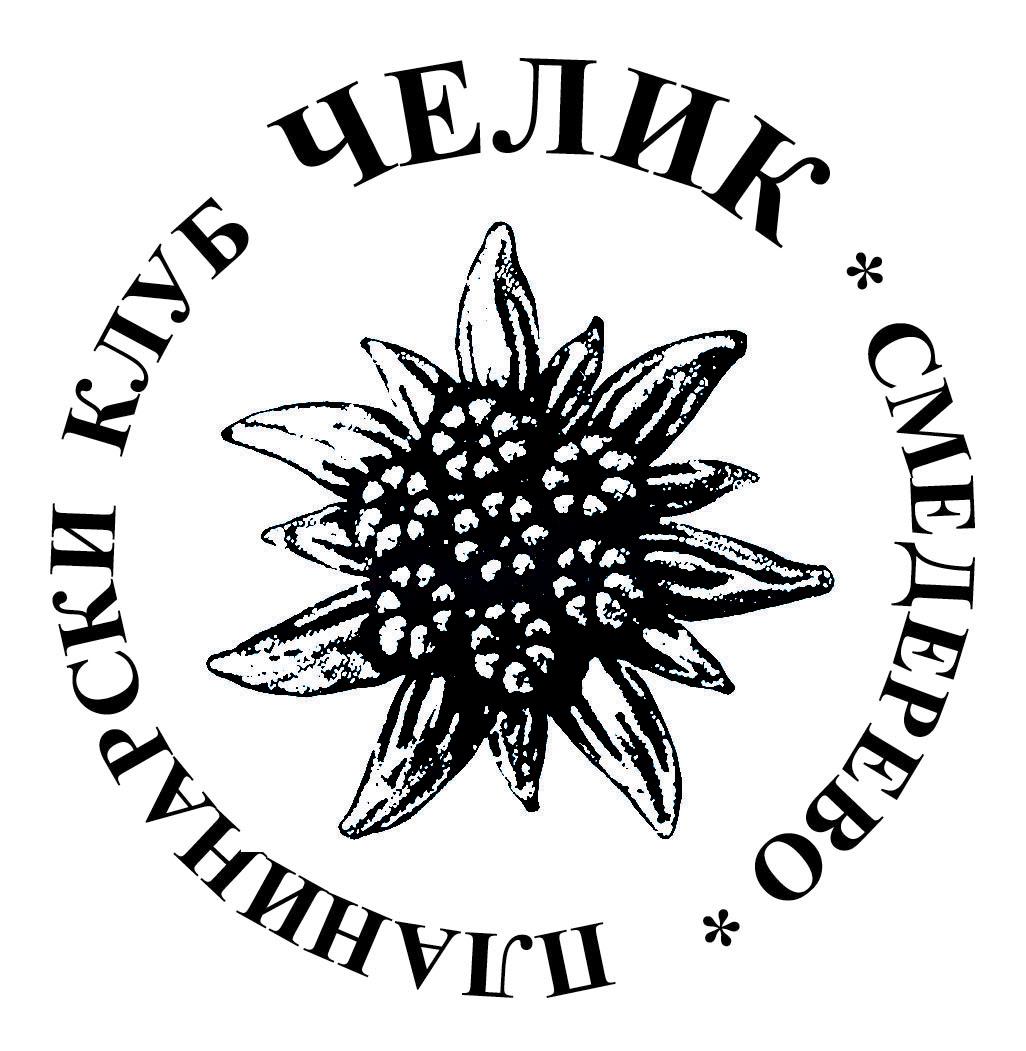 		"ЧЕЛИК" 	С м е д е р е в о	Крађорђева  43.	www.pkcelik.org	Телефон: 026 / 225-700	ИНФОРМАЦИЈА O  УЧЕШЋУ НА ТРЕЋЕМ КОЛУ ПОТ  			НА ТЕРЕНИМА КОД ЧОРТАНОВАЦАУ недељу  26.8.2018.год. одржно је шесто редовно коло у лиги планинарске оријентације. Трка је у организацији планинарског клуба ''Железничар'' из Инђије, одржана на теренима Фрушке Горе у околини места Чортановци, са стартом и циљем код планинарског дома Козарица. Планинарски дом је у близини обале Дунава, на двестотинак метара од исте. Иначе, за овај планинарски дом који је на 84 мнв, важи да је на најнижој надморској висини, не само у Србиј. Домаћини кажу на најнижој коти и у светским размерама. На такмичењу се појавило 6 клубова са укупно 21 екипом. Најјача конкуренција је била у сениорској категорији, где је на стази од 10 км са 9 контролних тачака учествовало 5 екипа. У најачој, сениорској категорији, победила је екипа ''Мосор'' из Ниша. ПСК ''Челик'је учествовао са екипом ветерана у саставу:Драган Павловић, Драгутин Јеремић и Бранко Грујић. За ветеранску категорију стаза је износила 8 км ваздушне линије са успонима око 200 м и 7 контролних тачака. По лепом и сунчаном времену, идеалном за боравак у природи и такмичења у планинарском оријентисању, екипа Челика је победила испред екипа Вукана из Пожаревца и Компаса из Вршца.  Стазу са 7 контролних тачака екипа је прошла за 76 минута и 39 секунди. Овим наступом екипа Челика је освојила нових 110 бодова и задржала је четврто место у конкуренцији клубова. Постављачи стазе и руковођење такмичењем радили су Душко Радојчић и Вељко Радовић, испред ПСС.Такмичари су отишли на пут колима Бранка Грујића у недељу на дан такмичења, те су се после такмичења и вратили. Маршрута пута је Смедерево-Београд – Марадик- Чортановци – Планинарски дом Козарица и назад преко Бешке. Укупна километража је 264 км. По одобрењу клуба да се вози за 8 л/100 км произлази потрошњу од 21,12 л. По цени горива од 163,7 дин/л произлази трошак од 3.457,344 дин. Обзиром да је плаћена друмарина у вредности од 180 дин, за ту вредност по цени горива стечено је право на 1,1 литар. Ова вредност од 180 дин наплаћена је кроз гориво. Имао сам право на 21,12+1,1л=22,22 л. Сипао сам 22 л по цени од 163,7 дин и платио рачун са карицом клуба у вредности од 3.601,4 дин.  Тако је укупан трошак акције 22 л * 163,7 дин = 3.601,4 дин. Прилози:1.Рачун са пумпе БИ 593571, на износ 3.601,4 дин.2.Плаћање путарине у вредности 180,00 дин ( признаница бр 30303-823678 на износ од 80 дин и признаница бр 30108-033711 на износ од 100 дин)У Смедереву		            УЧЕСНИК НА ТАКМИЧЕЊУ			26.8.2018.год.	     ЧЛАН ПЛАНИНАРСКОГ СПОРТСКОГ КЛУБА ЧЕЛИК								Бранко Грујић 